Smlouva o nájmu prostoru sloužícího podnikání 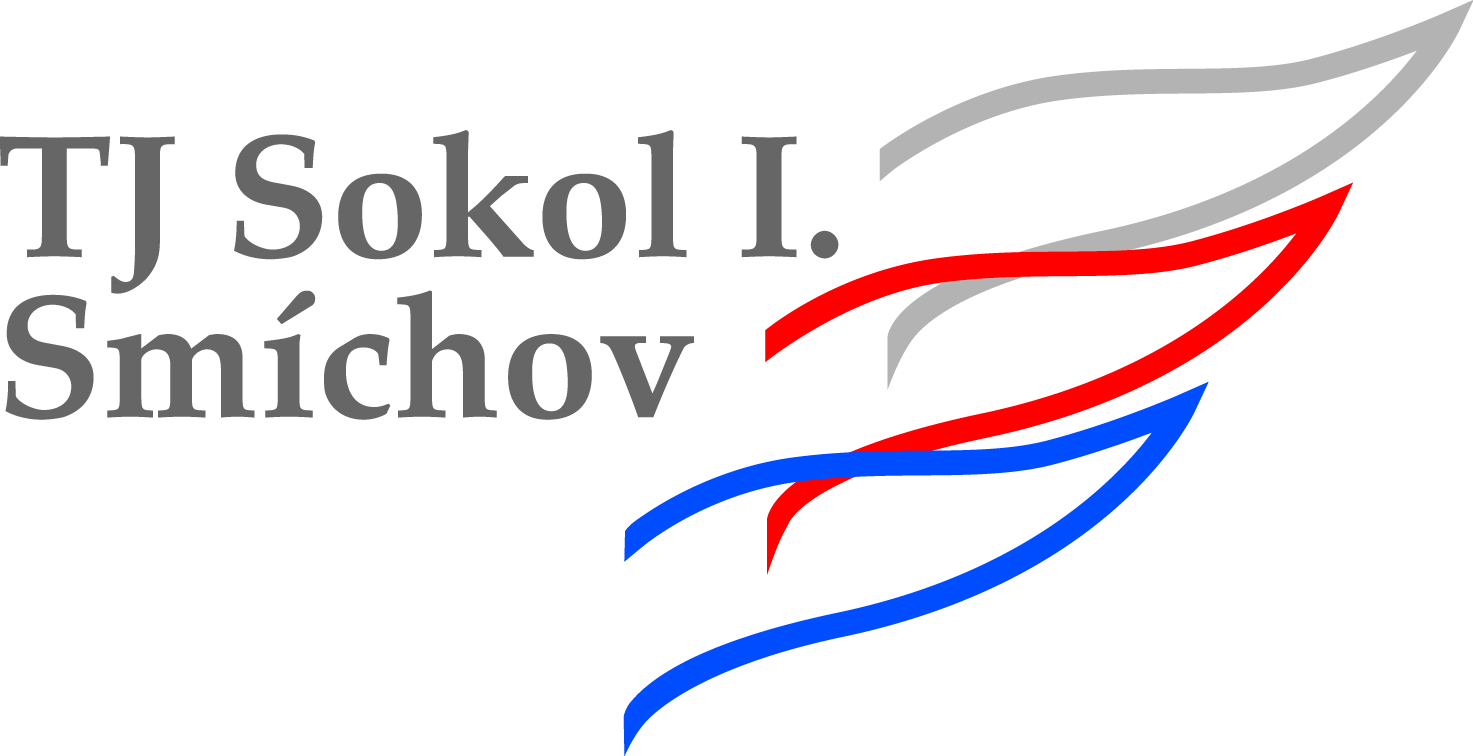 č. 1/2021 - 2022  (§2302 NOZ)   Pronajímatel: 	Tělocvičná Jednota Sokol I. SmíchovPlzeňská 27, 150 00 Praha 5IČ: 00538311 zastoupená statutárními zástupci: starostou: Mgr. Petrem Davidem a jednatelkou: Marií Valentovoudále jen „pronajímatel“Nájemce:	Gymnázium, Praha 5, Na Zatlance 11		Na Zatlance 11, 150 00 Praha 5		IČ: 61385271		zastoupené Mgr. Jitkou Kmentovou, ředitelkou školy		dále jen „nájemceuzavřeli níže uvedeného dne, měsíce a roku tuto smlouvu o nájmu sportovního areálu TJ Sokola I. Smíchov,U Mrázovky 1566 v Praze 5I.Úvodní ustanoveníPronajímatel prohlašuje, že je vlastníkem pozemkové parcely 2387 – sportoviště a rekreační plocha zapsané u katastrálního úřadu pro hl. město Prahu na LV. č. 478 pro obec Hl. město Praha, kat. území Smíchov a nemovitostí na pozemkové parcele č. parc. 2387 kat. území Smíchov.Pronajímatel prohlašuje, že je oprávněn tyto nemovitosti poskytnout do nájmu.II.Předmět a účel nájmuPronajímatel touto smlouvou přenechává nájemci k dočasnému užívání travnaté fotbalové hřiště, víceúčelové hřiště, volejbalové a beachvolejbalové hřiště, běžeckou pilinovou dráhu, rozběhovou dráhu s doskočištěm a venkovní posilovací stroje včetně zázemí umístěné na parcele č. 2387 kat. území Smíchov, a to výlučně za účelem výuky tělocviku žáků nájemce.Nájemce tímto prohlašuje, že si předmět nájmu řádně prohlédl, že byl se stavem předmětu nájmu seznámen, že nevykazuje žádné vady, které by bránily v jejich řádném užívání.Nájemce se zavazuje platit za to pronajímateli níže sjednané nájemné.III. Nájemné a úhrada nákladů za poskytnuté službySjednaná paušální cena činí 60 000,- Kč. Nájemce bude hradit pronajímateli platby za určené období paušálně ve dvou splátkách po 30 000,- Kč, a to v prosinci 2021 a červnu 2022 daného školního roku (2021 – 2022).Nájemce hradí nájemné na bankovní účet TJ Sokola I. Smíchov u ČSOB č. 264663529/0300.V případě prodlení s úhradou nájemného je nájemce povinen uhradit pronajímateli smluvní pokutu ve výši 100,- Kč za každý den prodlení a zákonné úroky z prodlení.Nájemné zahrnuje úklid pronajatých prostor, vodné, stočné, spotřebu plynu a elektrické energie, dámské a pánské šatny s příslušenstvím.                                                                               2.IV.Doba trvání nájmuNájemné se sjednává na dobu určitou od 1. září 2021 do 30. června 2022.Sportovní areál Mrázovka bude využíván v době mezi 8,00 až 16,30 pro hodiny tělocviku gymnázia, a to nejvýše v rozsahu 20 hodin týdně.Evidenci cvičebních hodin je povinen v písemné formě vést nájemce a na vyžádání ji bez zbytečného odkladu poskytnout pronajímateli k náhledu. Pro potřeby organizace cvičebních hodin pronajímatel nájemci zřídil přístup do online rezervačního systému na www.sportmrazovka.czVeškeré komerční pronájmy, vedené v online rezervačním systému, mají při termínovém konfliktu ve využití sportovišť přednost před jinými zájemci.V.Skončení nájmuNájemce může vypovědět nájem i před uplynutím sjednané doby nájmu pokud ztratí způsobilost k činnosti, k jejímuž výkonu je předmět nájmu určen.Pronajímatel může nájem vypovědět i před uplynutím sjednané doby nájmu pokud nájemce hrubě porušuje své povinnosti, zejména tím, že se chová v rozporu s účelem užívání předmětu nájmu nebo v rozporu dobrými mravy případně je po dobu delší než jeden měsíc v prodlení s placením nájemného.Vypoví-li nájemce z důvodu nepřiměřených omezení užívání předmětu nájmu z důvodu komerčních pronájmů pronajímatele dle čl. IV. odst. 3, náleží nájemci poměrné vrácení uhrazeného nájemného.Ve shora uvedených případech je výpovědní doba 30 dnů od doručení výpovědi, v ostatních případech je výpovědní doba tříměsíční.VI.Práva a povinnosti smluvních stranNájemce se zavazuje užívat pronajatý prostor s řádnou péčí tak, aby nedošlo k jeho poškození nebo znehodnocení, dodržovat předpisy o požární ochraně a další bezpečnostní předpisy související s provozem předmětu nájmu a dbát instrukcí správce předmětu areálu.Případná škoda, která vznikne zaviněním nájemce, musí být nájemcem bezprostředně odstraněna.Nájemce není oprávněn uzavřít smlouvu o pronájmu se třetí osobou bez souhlasu pronajímatele.Pronajímatel je povinen zajistit řádný a nerušený výkon nájemních práv nájemce, vyjma důvodů uvedených v čl. V. odst. 3 této smlouvy.VII.Závěrečná ustanoveníPřípadně změny nebo doplňky nájemní smlouvy lze provést pouze formou písemného číslovaného dodatku, který se stane nedílnou součástí této smlouvy.Tato smlouva se řídí ustanoveními zákona č. 89/2012 Sb. občanský zákoník v platném znění.Tato smlouva je vyhotovena ve dvou stejnopisech, z nichž každý má platnost originálu a každá smluvní strana obdrží jedno vyhotovení.Účastníci této smlouvy prohlašují, že si smlouvu důkladně přečetli, souhlasí s jejím obsahem, který je projevem jejich vůle, že byla uzavřena svobodně, vážně a bez nátlaku. Na důkaz toho připojují své podpisy.V Praze dne 31. srpna 2021					V Praze dne  31. srpna 2021Za pronajímatele						Za nájemce……………………………………….				……………………………………………..Mgr. Petr David							Mgr. Jitka Kmentová………………………………………Marie Valentová